ПРОФИЛАКТИКА ГРИППА И ОРВИ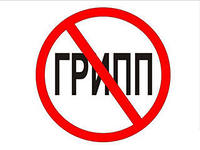 Грипп и ОРВИОстрые респираторные инфекции (ОРИ) – заболевания, которые передаются воздушно-капельным путем и вызываются различными возбудителями: вирусами (аденовирусы, вирусы гриппа, парагриппа, респираторно-сентициальные вирусы и другие) и бактериями (стрептококки, стафилококки, пневмококки и другие).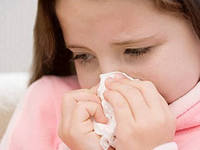 В основном возбудители острых респираторных инфекций передаются от человека к человеку через кашель или чихание больного. Любой человек, близко (приблизительно на расстоянии 1 метра) контактирующий с другими человеком с симптомами ОРИ (высокая температура, чихание, кашель, насморк, озноб, боль в мышцах) подвергается риску воздействия потенциально инфекционных вдыхаемых капель. Вирусы могут попасть в организм (в глаза, нос или рот) через руки при соприкосновении с инфицированной поверхностью. С помощью соблюдения личной гигиены можно предупредить распространение возбудителей, вызывающих респираторные инфекции.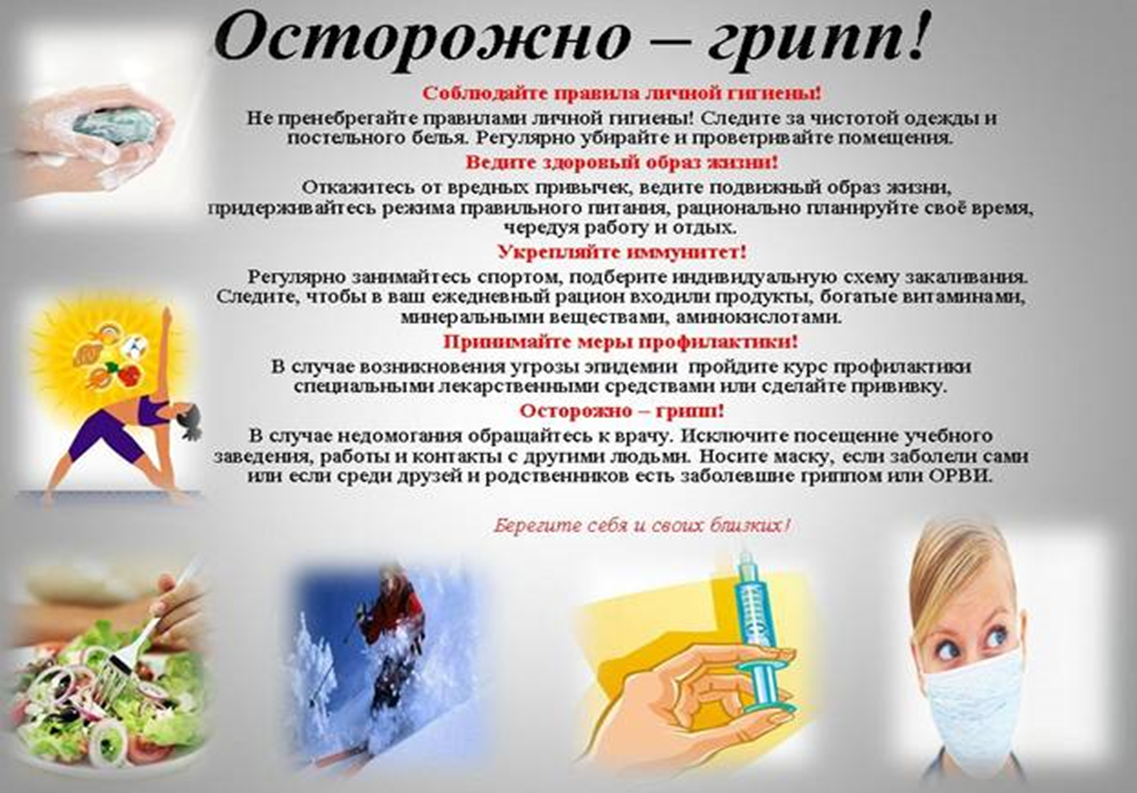 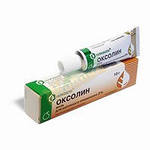 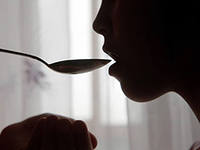 Общие рекомендацииПрикрывайте нос и рот салфеткой во время кашля или чихания. После использования салфетку выбрасывайте в мусор.Часто мойте руки водой с мылом, особенно после того, как вы чихнули или кашляли.Эффективным будет также использование спиртосодержащих средств для мытья рук.Избегайте близкого контакта с больными людьми.Старайтесь не прикасаться к своим глазам, носу и рту.Избегайте объятий, поцелуев и рукопожатий.Если вы заболели, оставайтесь дома и ограничьте контакты с другими людьми, чтобы не заразить их, держитесь на расстоянии не менее 1 метра от окружающихПри появлении симптомов гриппа немедленно обращайтесь за медицинской помощью.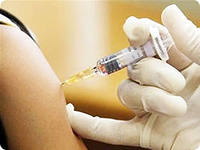 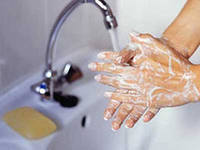 Основные рекомендации для населенияИзбегайте близкого контакта с людьми, которые кажутся нездоровыми, обнаруживают явления жара (температуры) и кашель.Избегать многолюдных мест или сократить время пребывания в многолюдных местах.Стараться не прикасаться ко рту и носу.Соблюдать гигиену рук – чаще мыть руки водой с мылом или использовать средство для дезинфекции рук на спиртовой основе, особенно в случае прикосновения ко рту, носу.Увеличить приток свежего воздуха в жилые помещения, как можно чаще открывать окна.Используйте маски при контакте с больным человеком.Придерживайтесь здорового образа жизни, включая полноценный сон, употребление «здоровой» пищи, физическую активность.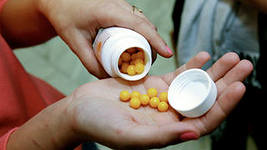 Рекомендации по уходу за больным домаИзолируйте больного от других, по крайней мере, на расстоянии не менее 1 метра от окружающих.Прикрывайте свой рот и нос при осуществлении ухода за больным с использованием масок.Тщательно мойте руки водой с мылом после каждого контакта с больным. Выделите отдельные полотенца каждому члену семьи.Кроме лиц, осуществляющих уход, больного не должны посещать другие посетители.По возможности, только один взрослый в доме должен осуществлять уход за больным.Избегайте того, чтобы за больным ухаживала беременная женщина.Постоянно проветривайте помещение, в котором находится больной.Содержите помещение в чистоте, используя моющие средства.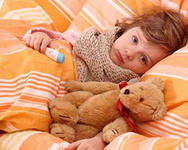 Рекомендации для лиц с симптомами ОРВИПри плохом самочувствии оставаться дома и выполнять рекомендации врача, по возможности держаться от здоровых людей на расстоянии (1 метр).Отдыхать и принимать большое количество жидкости.Закрывать рот и нос при кашле или чихании носовым платком или другими пригодными для этой цели материалами. Утилизировать этот материал сразу после использования или стирать его. Мойте руки сразу после контакта с выделениями из дыхательных путей!Необходимо носить маску, если находитесь на общей территории дома поблизости от других людей.Сообщите своим близким и друзьям о болезни.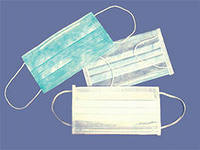 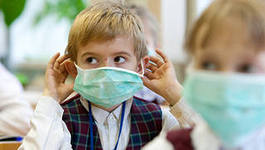 Рекомендации по использованию масокНошение масок обязательно для лиц, имеющих тесный контакт с больным пациентомАккуратно надевайте маску так, чтобы она закрывала рот и нос, и крепко завязывайте ее так, чтобы щелей между лицом и маской было, как можно меньше.При использовании маски старайтесь не прикасаться к ней.Прикоснувшись к использованной маске, например при снятии, вымойте руки водой с мылом или с использованием средств для дезинфекции рук на спиртовой основе.Заменяйте используемую маску на новую чистую, сухую маску, как только используемая маска станет сырой (влажной).Не следует использовать повторно маски, предназначенные для одноразового использования.Выбрасывайте одноразовые маски после каждого использования и утилизируйте их сразу после снятия.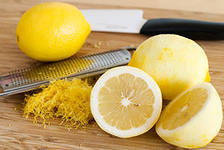 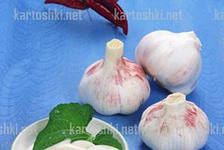 Рекомендации для родителей:Научите детей часто мыть руки с мылом в течение 20 секунд. Родители тоже должны выполнять эту процедуру, что послужит хорошим примером для детей.Научите детей кашлять и чихать в салфетку или в руку. Родители тоже должны выполнять эту процедуру, что послужит хорошим примером для детей.Научите детей не подходить к больным ближе, чем на полтора-два метра.Заболевшие дети должны оставаться дома (не посещать дошкольные учреждения и школы), а также держаться на расстоянии от других людей, пока их состояние не улучшится.Воздержитесь от частых посещений мест скопления людей.Если ребенок имел контакт с больным гриппом, спросите у врача необходимость приема антивирусных лекарств для предупреждения заболевания.